Ponedeljek, 11. 5. 2020LIKOVNI KROŽEKPozdravljeni vsi, pri vas doma. Likovno področje: GRAFIKALikovni motiv: TRAVNIŠKE CVETLICELikovna tehnika: Tiskanje s prstiLikovna naloga: Izdelava grafike•	tiskanje s pečatniki (prsti)•	likovni format, kateri koli papir, trši ali tanjši, od koledarja, od škatle za čevljev, lahko je tudi kakšna druga papirnata podlaga)•            grafika je likovno področje, kjer za izdelek dobimo odtis. •	s prsti lahko tiskaš z različnimi barvami, ki jih imaš doma ali jih sam pripraviš.      Kako se pripraviti k delu?Pripraviš si list papirja. Pripraviš si barvo. Tiskaš lahko s tempera barvo, z akvarelno barvo, črnilo od nalivnika, če tega nimaš, lahko vzameš domače barve; usedlino od kave, tekočina od vložene rdeče pese, ožameš pomarančo, kivi, iz lončnice na oknu vzameš žličko zemlje in jo pomešaš z žličko vode…  Za barve si pripravi kakšne plastične lončke ali  pokrovčke. Na karton ali papir S PRSTOM odtisni dva ali tri cvetova rož. Ko se posuši, na zadnjo stran napiši še posvetilo nekaj lepega z zelo lepo pisavo.Bodite ustvarjalni.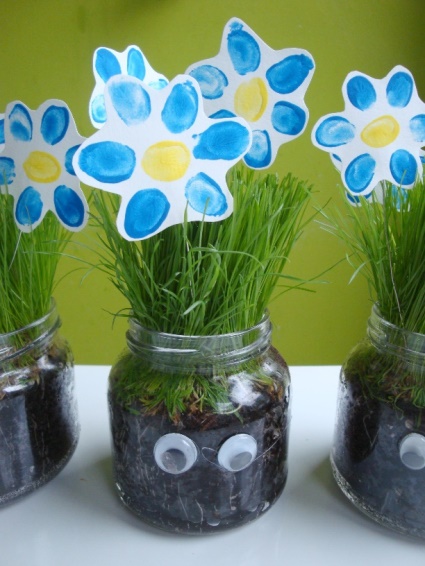 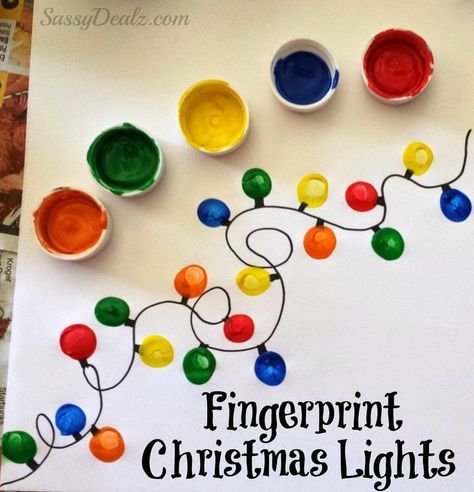 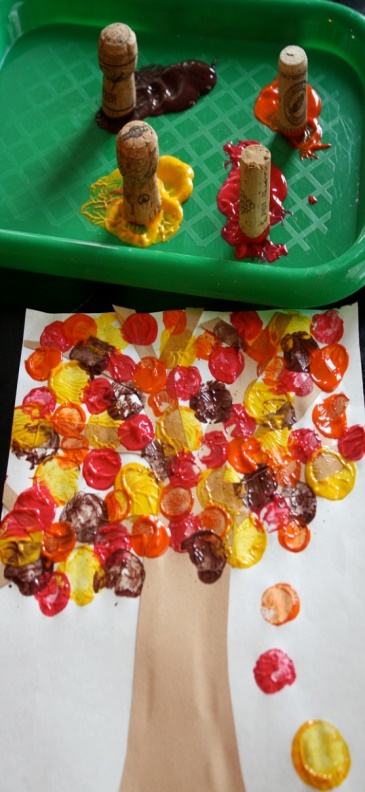 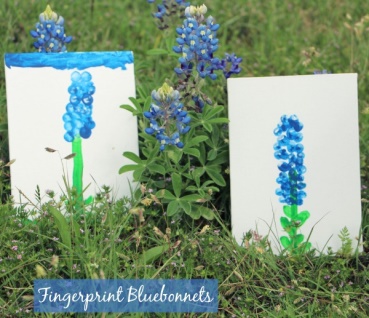 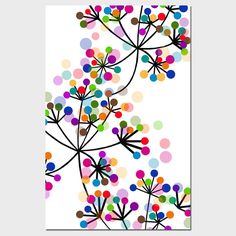 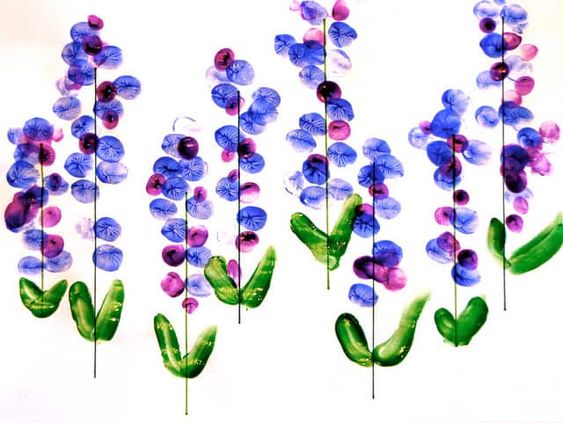 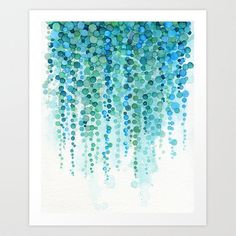 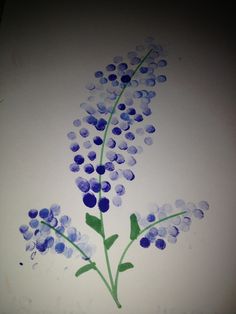                               Pošlji mi sliko izdelka.     